АДМИНИСТРАЦИЯ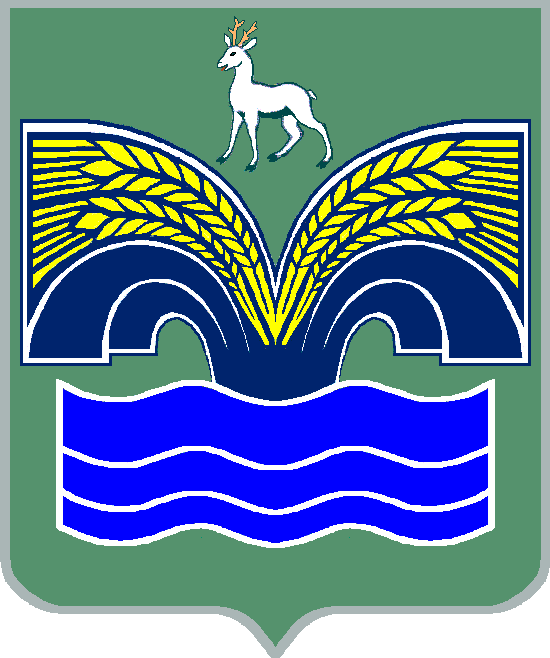 СЕЛЬСКОГО ПОСЕЛЕНИЯ СВЕТЛОЕ ПОЛЕМУНИЦИПАЛЬНОГО РАЙОНА КРАСНОЯРСКИЙСАМАРСКОЙ ОБЛАСТИПОСТАНОВЛЕНИЕот    14 января 2020 года   № 8 Об установлении расходного обязательства сельского поселения Светлое Поле муниципального района Красноярский Самарской области, связанного с оплатой взносов на капитальный ремонт общего имущества муниципального района Красноярский Самарской областиВ соответствии со ст. 86 Бюджетного кодекса Российской Федерации, ст. 445 Гражданского кодекса Российской Федерации, Федеральным законом от 06.10.2003 г. № 131-ФЭ «Об общих принципах организации местного самоуправления в Российской Федерации», Законом Самарской области от 21.06.2013 г. № 60-ГД «О системе капитального ремонта общего имущества в многоквартирных домах, расположенных на территории Самарской области», Администрация сельского поселения Светлое Поле муниципального района Красноярский Самарской области  ПОСТАНОВЛЯЕТ:1. Установить, что расходы по оплате взносов на капитальный ремонт общего имущества сельского поселения Светлое Поле муниципального района Красноярский Самарской области, являются расходным обязательством администрации сельского поселения Светлое Поле муниципального района Красноярский Самарской области на 2020 год и на плановый период 2021 и 2022 годов.        2. Включить в реестр расходных обязательств администрации сельского поселения Светлое Поле муниципального района Красноярский Самарской области на 2020 год расходы и на плановый период 2021 и 2022 годов по оплате взносов на капитальный ремонт общего имущества сельского поселения Светлое Поле муниципального района Красноярский Самарской области.        3. Установить, что расходное обязательство, возникающее в результате принятия настоящего постановления, осуществляется в размере, утверждённом решением Собрания представителей сельского поселения Светлое Поле муниципального района Красноярский Самарской области     № 53 от 25.12.2019 г. «О бюджете сельского поселения Светлое Поле муниципального района Красноярский Самарской области на 2020 год и на плановый период 2021 и 2022 годов» и  изменениями к нему.        4. Администрация сельского поселения Светлое Поле муниципального района Красноярский Самарской области обеспечивает целевое и эффективное использование бюджетных средств, выделенных на оплату взносов на капитальный ремонт общего имущества сельского поселения Светлое Поле муниципального района Красноярский Самарской области.        5. Опубликовать настоящее постановление в газете «Красноярский вестник».        6. Настоящее постановление вступает в силу со дня его официального опубликования и распространяет свое действие с 01.01.2020 года.Глава сельского поселения Светлое Полемуниципального района Красноярский Самарской области  							И.А. Старков                